Heidelberg United Church of Christ… A Faith Community With a Place for You!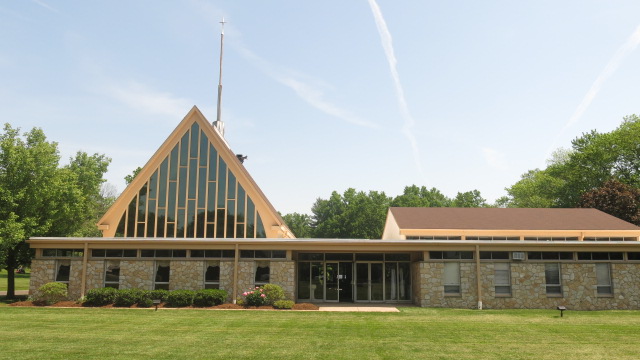 1101 Cowpath RoadHatfield, PA  19440215-368-0442Welcome!Our Mission Statement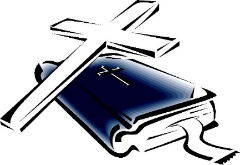 The mission of Heidelberg United Church of Christ is to know our Savior and to let Him work through us as we reach out in worship, service, and witness to all.Our Vision Statement As Heidelberg United Church of Christ, we hear God calling us to accomplish the vision He has provided through: broadening the base of His church’s membership within our own congregation; communicating His gospel more effectively; serving the local community with greater commitment; to grow and strengthen in the faith with which God has entrusted us; and, in obedience to His command and call, ministering in those ways that will assure the growth and enrichment of congregational identity and Christian discipleship.We Welcome You toHeidelberg United Church of Christ, Hatfield …… A Faith Community With a Place for YouSunday, December 13, 2020	10:45 a.m.Third Sunday In Advent	Ringing of the Bell	Welcome		Announcements/Birthday Celebrations		Joys and Concerns	Prelude:  “Come, Thou Long Expected Jesus”Greg Kriebel & Bret Mascaro*	Those who are able, please stand.*	Opening Hymn:	No. 127“Thou Didst Leave Thy Throne”*	Solemn Declaration*	Call to Worship “O Come, Let Us Adore Him”O come, let us adore Him, O come, let us adore Him,
O come, let us adore Him, Christ the Lord.We'll give Him all the glory, We'll give Him all the glory,
We'll give Him all the glory, Christ the Lord.Lighting of the Advent WreathThe Lohan FamilyInvocation (All)Loving God, we rejoice in this season of anticipation as we remember your promises and look forward to ways that you reveal yourself to us.  May your presence be real to us in this hour.  Strengthen us for victories over temptation, for renewal of our love for you and one another, for leadership and service in your church.  We give thanks that you have called us into community and commissioned us to make a difference in the world.  Equip us here for the tasks you set before us.  Amen.Call To Confession (Pastor)God’s winnowing fork separates faithful ones from the unfaithful, honest ones from the dishonest, gentle ones from those who vent their anger against the innocent.  God seeks to remove the chaff from our lives that we might recognize our own true worth as God’s children.  Let us seek God’s healing.(Moment of Silent Prayer)Prayer of Confession (All)All knowing God, we confess our worry and anxiety over unimportant matters.  We admit the fears that make us defensive instead of loving.  We acknowledge our resentment over losses we have sustained and oppression we have suffered.  We recognize that we have been far more concerned for our own welfare than for the building up of Christ’s body, the church.  In our congregation, we have focused on survival more than service.  We look for what we can gain more than for what we can give.  Re-establish our rule among us, we pray, and save us from ourselves.  Amen.Kyrie:		Pastor:		Lord, have mercy upon us.		People:	Lord, have mercy upon us.		Pastor:		Christ, have mercy upon us.		People:	Christ, have mercy upon us.		Pastor:		Lord, have mercy upon us.		People:	Lord, have mercy upon us.*	Assurance of Pardon (Pastor)God has good news of freedom for oppressed and captive people, of comfort for the brokenhearted and mourning ones, of hope for those who are devastated.  God offers salvation and welcomes us into a covenant relationship.  Surely our hearts will know joy, and our voices will ring with laughter.  God is faithful and will grant us peace.*	Choral Response	No. 623“Gloria Patri”*	Apostles CreedI believe in God the Father Almighty, maker of heaven and earth: And in Jesus Christ His only Son, our Lord; who was conceived by the Holy Spirit, born of the Virgin Mary, suffered under Pontius Pilate, was crucified, dead, and buried; He descended into hades; the third day He rose again from the dead; He ascended into heaven, and sitteth on the right hand of God, the Father Almighty; from thence He shall come to judge the quick and the dead. I believe in the Holy Spirit, the holy Christian church, the communion of saints, the forgiveness of sins, the resurrection of the body, and the life everlasting.  Amen.Special Music:  “O, Holy Night”Greg Kriebel & Bret MascaroCollect			Glenn SnyderIsaiah 61:1-4, 8-11I Thess. 5:16-24John 1:6-8, 19-28	Sermon:  “Send Me”  *	Sermon Hymn:  	See Insert“Here I Am, Lord”	Pastoral Prayer	The Lord’s Prayer (All)Our Father, who art in heaven, hallowed be Thy Name.  Thy kingdom come.  Thy will be done on earth as it is in heaven.  Give us this day our daily bread.  And forgive us our debts, as we forgive our debtors.  And lead us not into temptation, but deliver us from evil.  For thine is the kingdom, and the power, and the glory, forever.  Amen.Offering*	Offertory Response	No. 625“Doxology”Praise God from whom all blessings flow;
Praise Him, all creatures here below,
Praise Him above, ye heav’nly host;
Praise Father, Son, and Holy Ghost.  Amen.*	Prayer of Dedication (All)Majestic God, thank you for inviting us to share the blessings you pour out on us.  We want to extend the healing ministry of Jesus who gave sight to those who are blind and new insight to some who only pretend to see.  Use our resources to heal attitudes as well as bodies, to bring wholeness, not just cures.  Help us to address the iniquities of the earth that leave so many without food or shelter or hope.  Lead us into your realm in the midst of our daily living.  Amen.*	Benediction*	Four-Fold Amen*	Closing Hymn: 	No. 119“O Thou Joyful, O Thou Wonderful”We carry the light of Christ into the world.*	Postlude:  “Joy to the World”Greg Kriebel & Bret Mascaro~ ~ ~ ~ ~ ~ ~ ~ ~ ~ ~ ~ ~ ~ ~ ~ ~ ~ ~ ~ ~ ~ ~ ~ ~ ~ ~ ~ ~ ~ ~ ~ Welcome to Heidelberg!It is a pleasure to have you with us, and we hope your worship experience with us is meaningful.  If you are a visitor, please see an usher for a “Welcome” packet if you did not already receive one.  We want to get to know you!Thank you to Greg Kriebel and Bret Mascaro for participating in our service this morning.  We appreciate how your special music enhances our time of worship!* * * A N N O U N C E M E N T S * * *For the safety of others please wear your mask during the worship service. Thank you.If you brought offering for today’s worship service, please put it in offering plate on the altar before worship begins.The Flowers are given today by Erin Dallatore and Donna Crawford in loving memory of Howard Miller.The Bulletins are given today by Charles Berry.The Live Stream Sponsorship for December is given in the memory of Doris Gerges.We have many openings for sponsoring Flowers and Bulletins.  The New Charts for 2021 are posted in the Narthex. Please sign the charts in Narthex or let Nancy know what dates you choose.The Communitas newsletter is available online at PSEC.org under the "Events & News” heading.We would love to have more scripture readers for Sunday worship if you are interested please contact Nancy or Pastor Marianne.Marlene Siron is making wreaths for ANY occasion, Fall Winter, Christmas, Spring.  If anyone is interested please call her at 215 723 3214.On Saturday December 19 we are planning on having the Live Nativity from 6-8 pm.  Please sign up if you are interested in participating.Offering Envelopes for 2021 are on the table in the Narthex.  Please pick yours up.  If you see envelopes for someone you can deliver to, it would be much appreciated if you would take and deliver them, too, as mailing them is expensive.Upcoming Calendar Sunday December 20: White Gift Return Saturday Dec 19: Live Nativity 6-8Sunday Dec 20: Christmas MusicalSunday Dec 27: Rev. Souder will be preaching                                      No Sunday School
Pastor

Secretary

Minister of Music
Website:
Rev. Dr. Marianne Unger
revm123@gmail.com
610-715-7984Nancy Kohler
secretary@heidelbergucc.org
215-368-0442Susan Camuso
sue.camuso@verizon.netHeidelbergUCC.org